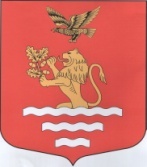 МУНИЦИПАЛЬНЫЙ СОВЕТМУНИЦИПАЛЬНОЕ ОБРАЗОВАНИЕМУНИЦИПАЛЬНЫЙ ОКРУГЧКАЛОВСКОЕСАНКТ-ПЕТЕРБУРГАул. Большая Зеленина, д. 20, Санкт-Петербург, 197110тел/факс: (812) 230-94-87, www.mo-chkalovskoe.ru; e-mail:mo-chkalovskoe@yandex.ruРЕШЕНИЕ № 12/1от 13 октября 2014 г.О результатах конкурса и назначении на должность Главы Местной Администрации Муниципального образования муниципальный округ ЧкаловскоеВ соответствии с ч.2 и 6 ст.37 Федерального закона от 6 октября . N 131-ФЗ "Об общих принципах организации местного самоуправления в Российской Федерации", п.2 и 5 ст. 28 Закона Санкт-Петербурга от 23 сентября 2009 г. N 420-79 "Об организации местного самоуправления в Санкт-Петербурге", ст. 51 Устава Муниципального образования муниципальный округ Чкаловское, «Положением о порядке проведения конкурса на замещение должности Главы Местной Администрации МО МО Чкаловское», утвержденного решением Муниципального Совета от 22 сентября 2014 г. N 10/3,Муниципальный Совет решил:По результатам проведённого конкурса на замещение вакантной должности Главы Местной Администрации Муниципального образования муниципальный  округ Чкаловское- назначить на должность Главы Местной Администрации Муниципального образования муниципальный  округ Чкаловское Пантелу Олега НиколаевичаОпубликовать(обнародовать) настоящее решение в ближайшем номере газеты «На островах и рядом» и разместить в сети Интернет на официальном сайте http://mo-chkalovskoe.ruРешение вступает в силу с даты его официального опубликования (обнародования).Председатель Муниципального СоветаМуниципального образования   муниципальный округЧкаловское                                                                                         Н.Л. Мартинович